新野县2018年公开招聘高中教师计划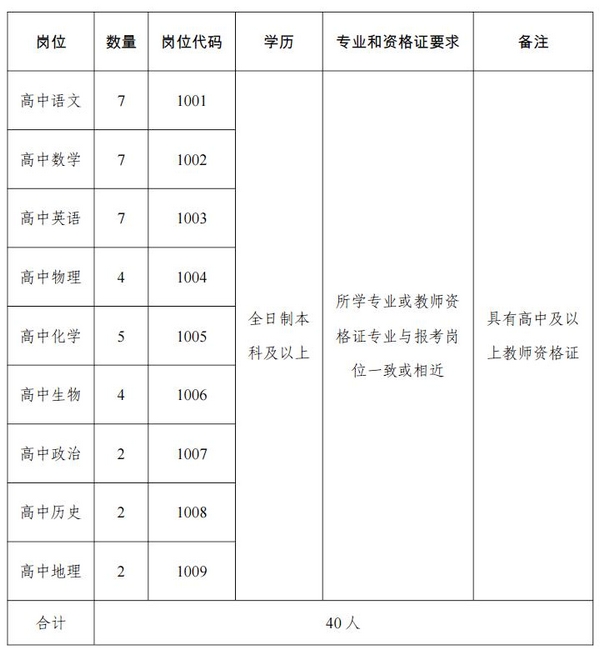 